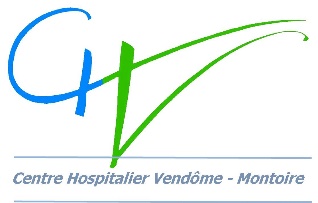 Le Centre Hospitalier de Vendôme-MontoirerecruteService de MédecineA temps completDiplôme d’Etat d’Infirmier exigé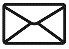 